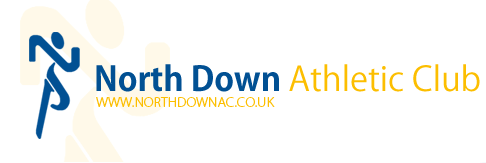 North Down AC Open Track & Field Open Meetings 1, 2, 3, 4 & 52019Bangor Sportsplex, Old Belfast Road, BangorElectronic timing. Races graded on pbs& youngest athletes ages . Race order, generally: female races first, fastest go last race. 3k mixed M/F. Electronic timing. Exact start times subject to progress on event/race running order. Max spike length 6mm. All abilities welcome. UKA age rules, e.g. U13s = 11 or 12 on or before 31/08/19. U13&U15 limited to 3 events max. *U15s cannot race 2 distance events (600 to 3000) at the same meet, just 1 distance race. No U11s. Entry on the night: £3 per event, £5 for two or more events. Registration open 6:15pm………For more information contact: fmarsh.justdoit@hotmail.co.ukMeeting 1: Tue 9 AprilTrack:150m    7.00pm 600m    7.40pm *3000m  8.10pm (no u13s)*300m    8.40pm (no u13s)Field: High Jump   7.00pmDiscus        7.10pm Long Jump  Girls/Women 7.20pmJavelin        7.40pm Long Jump  Boys/Men  8:00pmShot            8.10pm Meeting 2: Tue 7 MayTrack:75m/80m U13/15 hurdles 6:50pm100m    7.00pm 1500m  7.40pm *3000m  8.00pm (no u13s)*400m    8.30pm (no u13s)Field: High Jump   7.00pmHammer      7.10pm (no U13s)   Long Jump  Girls/Women 7.20pmJavelin        7.40pm Long Jump  Boys/Men 7.50pm Shot            8.00pm Meeting 3: Tue 4 JuneTrack 200m 7.00pm 3000m 7.40pm* (no U13s)800m 8.10pm *400m 8.30pm (no U13s)Field High Jump   7.00pmDiscus        7.10pm Long Jump   Girls/Women 7.20pmJavelin        7.40pm Long Jump  Boys/Men 7:50pmShot            8.00pm  Triple Jump 8:15pm (no u13s) Meeting 4: Tue 2 JulyTrack100m 7.00pm 1500m 7.40pm*3000m 8.00pm *(no U13s)400m 8.30pm (no U13s)Field High Jump   7.00pmHammer      7.10pm (no U13s)   Long Jump Girls/Women 7:20pmJavelin        7.40pm Long Jump  Boys/Men 7.50pm Shot            8.00pm   Meeting 5: Tues 13 AugTrack 75m/80m U13/15 hurdles 6:50pm200m 7.05pm 3000m 7.40pm * (no U13s)800m 8.10pm *400m 8.30pm (no U13s)FieldHigh Jump   7.00pmDiscus        7.10pm Long Jump  Girls/Women 7.20pmJavelin        7.40pm Long Jump  Boys/Men's 7:50pmShot            8.00pm    